       Пиктограмма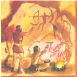 Иероглифы  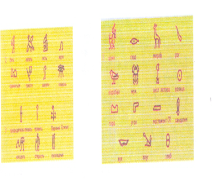 Греческий алфавит  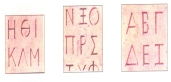 Кирилл и Мефодий  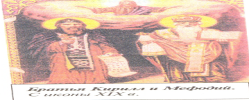    Глаголица и Кириллица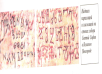 	Название букв кириллицы 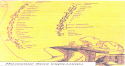 Глиняная табличка 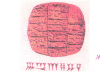 Книга-свиток 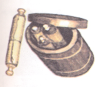 Книга-кодекс 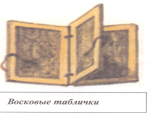 Береста 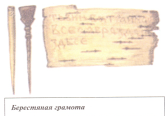 